Θέμα:    Εκλογές Διευθυντών Κλινικών του Τομέα Υγείας ΠαιδιούΣχετικά: 	- Άρθρο 48 και 54 του νόμου 4957/2022                 - ΚΥΑ αριθμ.123024/21/7.10.2022 (ΦΕΚ 5220Β/7.10.2022)Σας ενημερώνουμε ότι στο Τμήμα Ιατρικής διεξήχθησαν εκλογές, σύμφωνα με τις παραπάνω σχετικές διατάξεις, για την ανάδειξη Διευθυντών Κλινικών του Τομέα Υγείας Παιδιού Τα αποτελέσματα από τις ηλεκτρονικές εκλογές είναι τα εξής: Ως Διευθυντής της Α' Παιδιατρικής Κλινικής (θητεία 1/9/2024-31/8/2027): ο κ. Ζαφειρίου ΔημήτριοςΩς Διευθυντής της Β' Χειρουργικής Κλινική Παίδων (θητεία 1/9/2024-31/8/2027): ο κ. Κασελάς ΧρήστοςΣας διαβιβάζουμε συνημμένα όλα τα σχετικά έγγραφα και παρακαλούμε για τις δικές σας ενέργειες.Ο Πρόεδροςτου Τμήματος Ιατρικής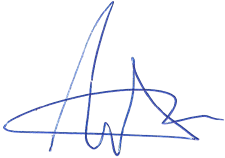 Στέφανος ΤριαρίδηςΚαθηγητής Ωτορινολαρυγγολογίας *ΕΛΛΗΝΙΚΗ ΔΗΜΟΚΡΑΤΙΑΣΧΟΛΗ ΕΠΙΣΤΗΜΩΝ ΥΓΕΙΑΣΤΜΗΜΑ ΙΑΤΡΙΚΗΣ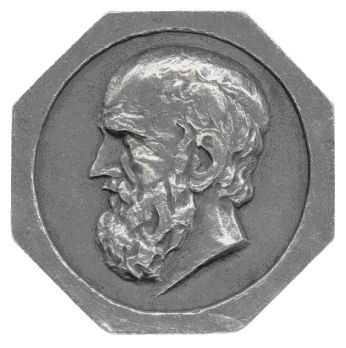 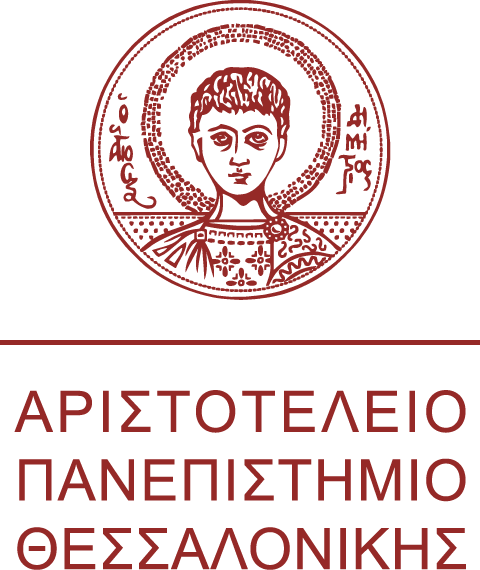 ΓραμματείαΠληροφορίες: Γεώργιος ΑθανασιάδηςΤηλ.: 2310 99 9268E-mail: geoathana@auth.grΚτίριο: Νέων Αμφιθεάτρων Ιατρικής (έναντι ΑΧΕΠΑ)*Ακριβές Αντίγραφο από το πρωτότυποπου τηρείται στο αρχείο της υπηρεσίας*Ακριβές Αντίγραφο από το πρωτότυποπου τηρείται στο αρχείο της υπηρεσίας